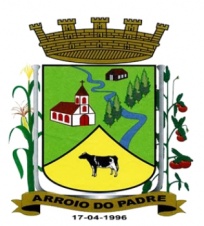 ESTADO DO RIO GRANDE DO SULPREFEITURA DE ARROIO DO PADREGABINETE DO PREFEITOA                                                                                                                         Mensagem 22/2016.Câmara Municipal de Vereadores                                                                                                                      Senhor Presidente                                                                                                                                                  Senhores Vereadores	Ao momento me dirigir aos senhores, o faço cumprimentando-os quando neste momento cumpre-me encaminhar para vossa apreciação o projeto de lei 22/2016.	O Município dispõe ainda do ano passado em suas contas bancárias recursos financeiros do exercício de 2015 aos quais pode-se prover destino, despesa em prol do interesse público municipal.	Constando-se a existência destes recursos, no caso, Qualificar -SUS e percebendo-se não haver espaço próprio na Lei de Diretrizes Orçamentárias por onde possa correr a despesa financeira com esta fonte, impõe-se primeiramente a inclusão no anexo da mencionada lei de ação (projeto/atividade) com esta finalidade. É o que pretende o projeto de lei 22/2016, que ora lhes envio.	Estando certo da compreensão e do apoio dos Senhores, despeço-me.	Atenciosamente.Arroio do Padre, 08 de março de 2016. ______________________Leonir Aldrighi BaschiPrefeito MunicipalImo. Sr.                                                                                                                                                                             Roni Rutz BuchveitzPresidente da Câmara Municipal de Vereadores                                                                                                       Arroio do Padre/RS.    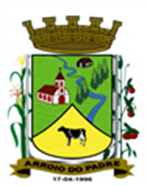 ESTADO DO RIO GRANDE DO SULPREFEITURA DE ARROIO DO PADREGABINETE DO PREFEITOPROJETO DE LEI Nº 22 DE 08 DE MARÇO DE 2016.Dispõe sobre a inclusão de novo objetivo no anexo I – Programas Temáticos, da Lei Municipal N° 1.660, de 20 de outubro de 2015, Lei de Diretrizes Orçamentárias.Art. 1° Fica criado o objetivo no anexo I – Programas Temáticos da Lei Municipal N° 1.660, de 20 de outubro de 2015, que dispõe sobre as Diretrizes Orçamentárias para o exercício financeiro de 2016, vinculado à Secretaria de Saúde e Desenvolvimento Social, com sua denominação e respectivo valor, conforme o anexo I desta Lei.Art. 2° Servirão de cobertura para as despesas decorrentes da criação dos objetivos/metas proposta por esta Lei, recursos provenientes do superávit financeiro verificado no exercício de 2015, na Fonte de Recurso 4770 – Assistência Farmacêutica no valor de R$ 26.318,25 (vinte e seis mil, trezentos e dezoito reais e vinte e cinco centavos) e R$ 12.019,81 (doze mil, dezenove reais e oitenta e um centavos) na Fone de Recurso: 4901 – Qualificação da Gestão do Sus/ Qualificar SUS.Art. 3° Esta Lei entra em vigor na data de sua publicação.Arroio do Padre, 08 de março de 2016.Visto TécnicoLoutar PriebSecretário de Administração, Planejamento,Finanças, Gestão e TributosLeonir Aldrighi BaschiPrefeito MunicipalPREFEITURA DE ARROIO DO PADREESTADO DO RIO GRANDE DO SULGABINETE DO PREFEITOAnexo I – Projeto de Lei 22/2016I - a) PROGRAMAS TEMÁTICOS:Descrição do ProgramaDescrição do ProgramaDescrição do Programa1.1 - Valor Global do Programa1.1 - Valor Global do Programa1.1 - Valor Global do Programa1.1 - Valor Global do ProgramaCódigoTítuloTítulo1.1 - Valor Global do Programa1.1 - Valor Global do Programa1.1 - Valor Global do Programa1.1 - Valor Global do Programa0107Cuidando de Quem PrecisaCuidando de Quem Precisa+ R$ 38.338,06+ R$ 38.338,06+ R$ 38.338,06+ R$ 38.338,061.2 – Indicadores Vinculados ao Programa1.2 – Indicadores Vinculados ao Programa1.2 – Indicadores Vinculados ao Programa1.2 – Indicadores Vinculados ao Programa1.2 – Indicadores Vinculados ao Programa1.2 – Indicadores Vinculados ao Programa1.2 – Indicadores Vinculados ao ProgramaDescriçãoDescriçãoUnidade de MedidaUnidade de MedidaUnidade de MedidaReferênciaReferênciaDataÍndiceAtendimentos médicos na Unidade Básica de SaúdeAtendimentos médicos na Unidade Básica de SaúdeAumentar o número de consultasAumentar o número de consultasAumentar o número de consultas2014 - 201780 %Ações do Programa Estratégia Saúde da FamíliaAções do Programa Estratégia Saúde da FamíliaAmpliara os atendimentos da Saúde FamiliarAmpliara os atendimentos da Saúde FamiliarAmpliara os atendimentos da Saúde Familiar2014 - 201795 %Atenção ao atendimento odontológicoAtenção ao atendimento odontológicoAmpliar os atendimentos dos serviços odontológicosAmpliar os atendimentos dos serviços odontológicosAmpliar os atendimentos dos serviços odontológicos2014 - 201790 %Integração dos serviços de ambulânciaIntegração dos serviços de ambulânciaIntegrar o atendimento das ambulâncias as demais ações de saúdeIntegrar o atendimento das ambulâncias as demais ações de saúdeIntegrar o atendimento das ambulâncias as demais ações de saúde2014 - 201795 %Adquirir medicamentos básicos e outrosAdquirir medicamentos básicos e outrosAquisição de medicamentos em quantidade suficienteAquisição de medicamentos em quantidade suficienteAquisição de medicamentos em quantidade suficiente2014 – 201798 %1.3 – Objetivos do Programa1.3 – Objetivos do Programa1.3 – Objetivos do Programa1.3 – Objetivos do Programa1.3 – Objetivos do Programa1.3 – Objetivos do Programa1.3 – Objetivos do ProgramaObjetivo 12:Objetivo 12:Objetivo 12:Objetivo 12:Objetivo 12:Objetivo 12:Objetivo 12:CódigoDescriçãoDescriçãoDescriçãoDescriçãoDescriçãoDescrição1712Programa Nacional de Qualificação da Assistência FarmacêuticaPrograma Nacional de Qualificação da Assistência FarmacêuticaPrograma Nacional de Qualificação da Assistência FarmacêuticaPrograma Nacional de Qualificação da Assistência FarmacêuticaPrograma Nacional de Qualificação da Assistência FarmacêuticaPrograma Nacional de Qualificação da Assistência Farmacêutica1.3.1 – Órgão Responsável pelo Objetivo1.3.1 – Órgão Responsável pelo Objetivo1.3.1 – Órgão Responsável pelo Objetivo1.3.1 – Órgão Responsável pelo Objetivo1.3.1 – Órgão Responsável pelo Objetivo1.3.1 – Órgão Responsável pelo Objetivo1.3.1 – Órgão Responsável pelo ObjetivoCódigoDescriçãoDescriçãoDescriçãoDescriçãoDescriçãoDescrição05Secretária de Saúde e Desenvolvimento SocialSecretária de Saúde e Desenvolvimento SocialSecretária de Saúde e Desenvolvimento SocialSecretária de Saúde e Desenvolvimento SocialSecretária de Saúde e Desenvolvimento SocialSecretária de Saúde e Desenvolvimento Social1.3.2 – Metas Vinculadas aos Objetivos (2016)1.3.2 – Metas Vinculadas aos Objetivos (2016)1.3.2 – Metas Vinculadas aos Objetivos (2016)1.3.2 – Metas Vinculadas aos Objetivos (2016)1.3.2 – Metas Vinculadas aos Objetivos (2016)1.3.2 – Metas Vinculadas aos Objetivos (2016)1.3.2 – Metas Vinculadas aos Objetivos (2016)Contribuir para o processo de aprimoramento, implementação e integração sistêmica das atividades da Assistência Farmacêutica nas ações e serviços de saúde, visando uma atenção contínua, integral, segura responsável e humanizada.Contribuir para o processo de aprimoramento, implementação e integração sistêmica das atividades da Assistência Farmacêutica nas ações e serviços de saúde, visando uma atenção contínua, integral, segura responsável e humanizada.Contribuir para o processo de aprimoramento, implementação e integração sistêmica das atividades da Assistência Farmacêutica nas ações e serviços de saúde, visando uma atenção contínua, integral, segura responsável e humanizada.Contribuir para o processo de aprimoramento, implementação e integração sistêmica das atividades da Assistência Farmacêutica nas ações e serviços de saúde, visando uma atenção contínua, integral, segura responsável e humanizada.Contribuir para o processo de aprimoramento, implementação e integração sistêmica das atividades da Assistência Farmacêutica nas ações e serviços de saúde, visando uma atenção contínua, integral, segura responsável e humanizada.Contribuir para o processo de aprimoramento, implementação e integração sistêmica das atividades da Assistência Farmacêutica nas ações e serviços de saúde, visando uma atenção contínua, integral, segura responsável e humanizada.Contribuir para o processo de aprimoramento, implementação e integração sistêmica das atividades da Assistência Farmacêutica nas ações e serviços de saúde, visando uma atenção contínua, integral, segura responsável e humanizada.1.3.2.1 – Iniciativas Vinculadas ás Metas (2016)1.3.2.1 – Iniciativas Vinculadas ás Metas (2016)1.3.2.1 – Iniciativas Vinculadas ás Metas (2016)1.3.2.1 – Iniciativas Vinculadas ás Metas (2016)1.3.2.1 – Iniciativas Vinculadas ás Metas (2016)1.3.2.1 – Iniciativas Vinculadas ás Metas (2016)1.3.2.1 – Iniciativas Vinculadas ás Metas (2016)DescriçãoDescriçãoDescriçãoDescriçãoRegionalizaçãoRegionalizaçãoRegionalizaçãoCusteio de serviços e outras despesas de custeio relacionadas aos objetivos do Eixo, priorizando a garantia de conectividade para utilização do Sistema HÓRUS e outros sistemas e contratação de profissional farmacêutico para o desenvolvimento das ações de assistência farmacêutica.Custeio de serviços e outras despesas de custeio relacionadas aos objetivos do Eixo, priorizando a garantia de conectividade para utilização do Sistema HÓRUS e outros sistemas e contratação de profissional farmacêutico para o desenvolvimento das ações de assistência farmacêutica.Custeio de serviços e outras despesas de custeio relacionadas aos objetivos do Eixo, priorizando a garantia de conectividade para utilização do Sistema HÓRUS e outros sistemas e contratação de profissional farmacêutico para o desenvolvimento das ações de assistência farmacêutica.Custeio de serviços e outras despesas de custeio relacionadas aos objetivos do Eixo, priorizando a garantia de conectividade para utilização do Sistema HÓRUS e outros sistemas e contratação de profissional farmacêutico para o desenvolvimento das ações de assistência farmacêutica.Unidade Básica de SaúdeUnidade Básica de SaúdeUnidade Básica de SaúdeAquisição de mobiliários e equipamentos necessários para estruturação das Centrais de Abastecimento Farmacêutico e Farmácia.Aquisição de mobiliários e equipamentos necessários para estruturação das Centrais de Abastecimento Farmacêutico e Farmácia.Aquisição de mobiliários e equipamentos necessários para estruturação das Centrais de Abastecimento Farmacêutico e Farmácia.Aquisição de mobiliários e equipamentos necessários para estruturação das Centrais de Abastecimento Farmacêutico e Farmácia.Unidade Básica de SaúdeUnidade Básica de SaúdeUnidade Básica de Saúde